Załącznik nr 3 do zapytania ofertowegoNAKLEJKI - WZÓR B (do umieszczenia na dokumentacji)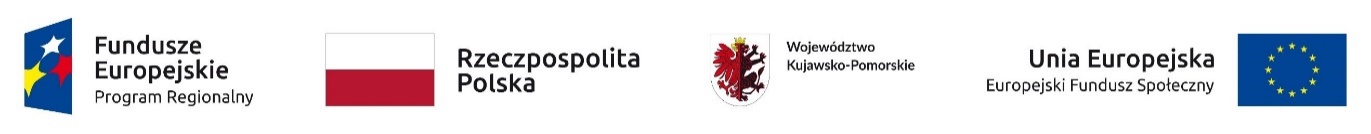 Zakup współfinansowany ze środków Europejskiego Funduszu Społecznego oraz Budżetu Państwa w ramach Regionalnego Programu Operacyjnego Województwa Kujawsko-Pomorskiego na lata 2014-2020